糸魚川世界ジオパーク フォトブック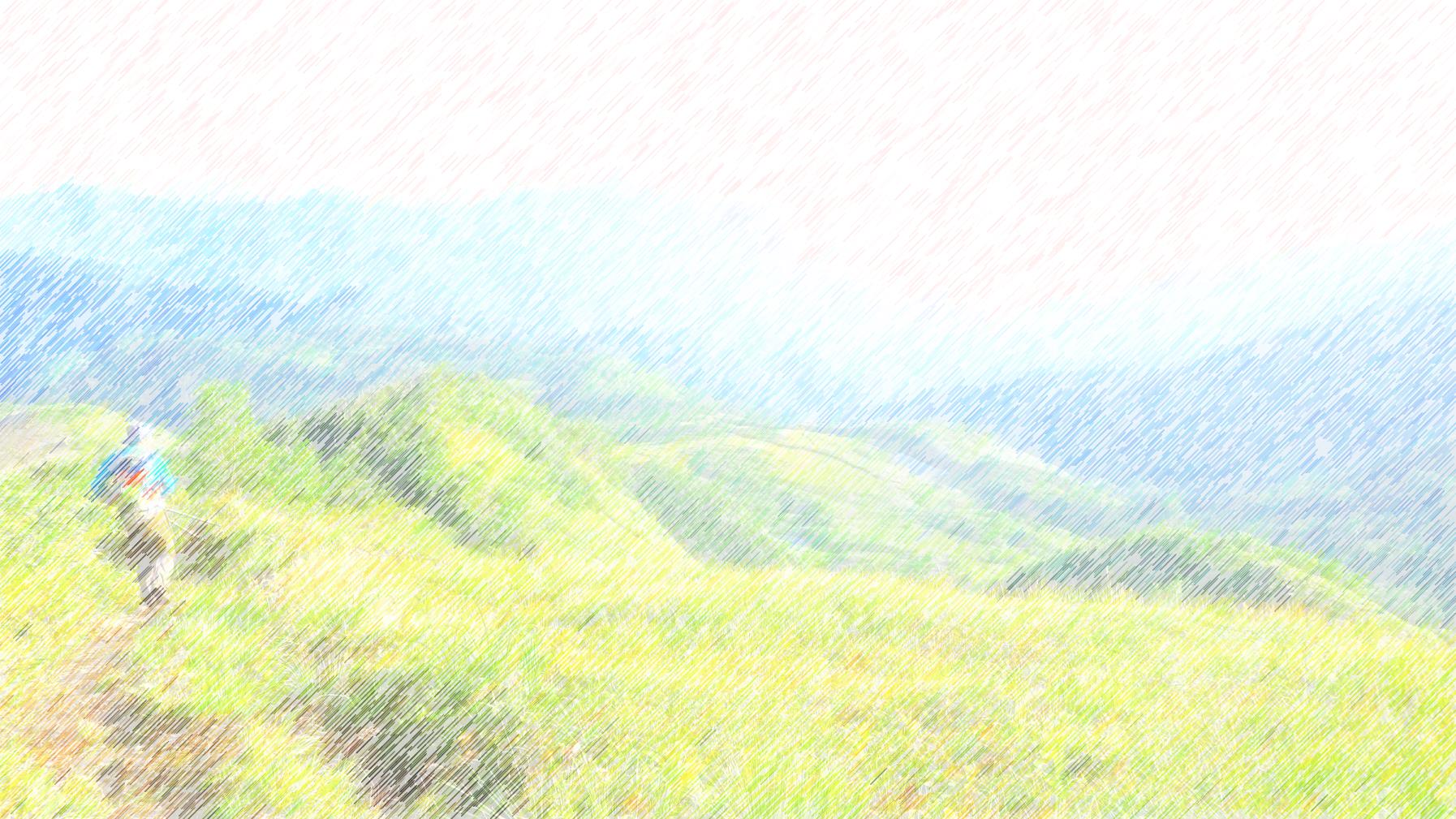 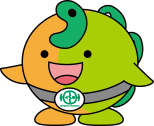 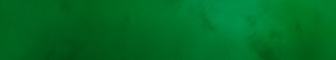 Itoigawa Global Geopark Photobook2015（H27）/7　Version 1ジオまるジオサイト　～とアルプスをぶ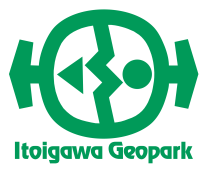 Tsugami Shindo Geosite　～Connecting the Sea of Japan and the Northern Alps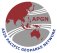 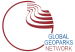 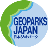 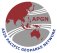 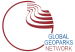 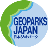 ０メートルのから3,000メートル級の北アルプスを結ぶ登山道。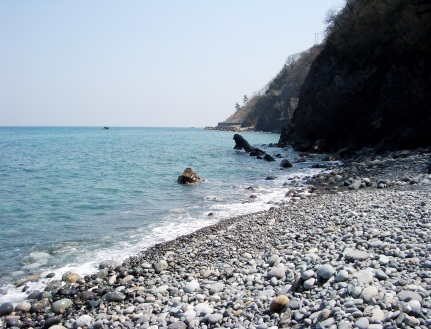 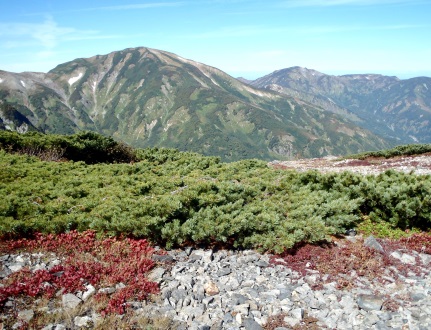 地質や地形の変化に富み、さまざまな高山植物にも出会えます。高低差があり、道のりも長い上級者向けルートです。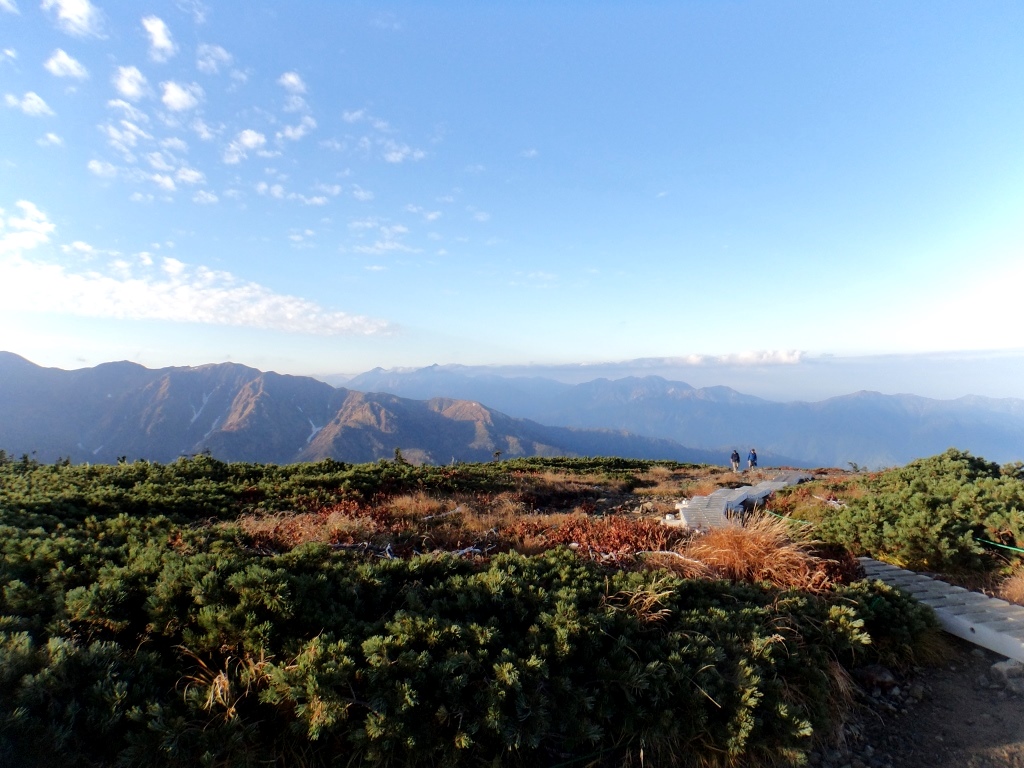 　Rising from an elevation of 0 m at the coast to nearly 3,000 m in the Northern Alps, this unique mountain trail offers an unforgettable experience.　Varied geology, breathtaking scenery, alpine plants and wildlife can be seen in this geosite. Exceptionally long, this 3-day trail is for experienced hikers only.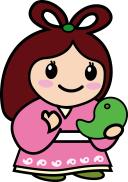 